Agenda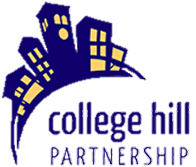 The College Hill PartnershipMonday May 11th, 2020 at 7:00pm Via ZoomCollege Hill Partnership Mission StatementCollege Hill Partnership (CHP) is a non-profit organization that serves as the leader in revitalization and promotion of the College Hill area, an urban neighborhood community.  The scope of its mission includes promoting healthy neighborhood businesses and housing enhancement; strengthening collaboration and pride; developing public/private partnerships; and serving as an advocate for addressing area concerns.Call to orderApproval of 2019 Annual Meeting Minutes College Hill Farmers Market Report -- Jodie HuegerichReport From President -- Dave DeiblerReport From Executive Director -- Kathryn SogardElection Rules Actionable Business/ Agenda Items Board ElectionIntroduce Candidates/Opportunity for Candidates to SpeakNominations from the FloorOther Business/Forum Adjourn